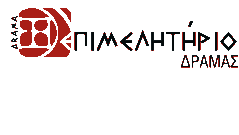 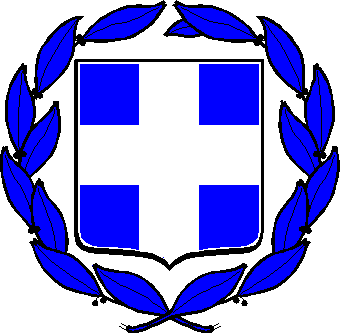 Δράμα 18 Ιουνίου 2014ΔΕΛΤΙΟ ΤΥΠΟΥΜε μεγάλη επιτυχία πραγματοποιήθηκε την Δευτέρα 16 Ιουνίου 2014 στο Συνεδριακό Κέντρο του  Επιμελητηρίου Δράμας η εκδήλωση Demo Day του επιταχυντή νεοφυών επιχειρήσεων StageOne Pre–Seed Accelerator σε συνεργασία με την ομάδα της Innovation Farm.Στην εκδήλωση 12 ομάδες παρουσίασαν τις ιδέες τους στο κοινό. Συνολικά 8 ομάδες από τον επιταχυντή της Δράμας και 4 ομάδες από τον επιταχυντή της Θεσσαλονίκης.  Το Επιμελητήριο Δράμας παρείχε μεταξύ άλλων τον χώρο για την περαιτέρω ανάπτυξη τους, ώστε να μπορέσουν να καταστούν βιώσιμες νεοφυείς επιχειρήσεις. Toν StageOne στήριξε η PJ CATELYST FUND που αποτελεί partner του προγράμματος για τη χρηματοδότηση των νεοφυών ομάδων και διεκδίκηση συμμετοχής στον Incubator ΙQBILITY. Το Επιμελητήριο Δράμας συνεισέφερε επίσης με 5 υποτροφίες για την κάλυψη του κόστους του προγράμματος μαζί και με άλλες 4 υποτροφίες και μορφές στήριξης από τους χορηγούς PJ TECH CATALYST FUND, SEERC, VIBE PROJECT, ΤΕΕ Καβάλας-Δράμας, ΓΕΡΜΑΝΟΣ ΔΡΑΜΑΣ –ΚΑΒΑΛΑΣ, PRISMA ELECTRONICS SA, ΑΦΟΙ ΧΑΊΤΟΓΛΟΥ, HOTEL MARIANNA SA.Στην εκδήλωση απεύθυναν χαιρετισμό η Αναπληρώτρια Γενική Γραμματέας Διεθνών Οικονομικών Σχέσεων και Αναπτυξιακής Συνεργασίας κυρία Μαγδαληνή Καρακόλη του Υπουργείου Εξωτερικών, ο Πρόεδρος του Επιμελητηρίου Ημαθίας κ. Ουσουλτζόγλου Νικόλαος, ο Πρόεδρος του ΤΕΕ Δράμας Καβάλας κ. Δημήτρης Κυριαζίδης, ο περιφερειακός σύμβουλος και νεοεκλεγείς Αντιπεριφερειάρχης ΠΕ Δράμας κ. Αργύρης Πατακάκης, ο επιστημονικός υπεύθυνος της Μονάδας Καινοτομίας του ΔΠΘ καθηγητής κ. Παντελής Μπότσαρης και ο Chief Executive Officer της PJ TECH CATALYST FUND του ομίλου της Τράπεζας Πειραιώς κ. Λουκάς Πιλίτσης.Ο Πρόεδρος του Επιμελητηρίου Δράμας κ. Στέφανος Γεωργιάδης, αναφέρθηκε στην πρωτοβουλία που έχει πάρει ο φορέας για την υλοποίηση του προγράμματος Stage One- επιταχυντή ιδεών νεοφυών επιχειρήσεων. Όπως τόνισε, είναι ιδιαίτερα σημαντικό ότι το Επιμελητήριο Δράμας είναι το πρώτο περιφερειακό Επιμελητήριο που υλοποιεί επιταχυντές ιδεών προωθώντας την καινοτομία. Ανακοίνωσε τις μελλοντικές συνεργασίες καθώς επίσης και την επέκταση του προγράμματος στις υφιστάμενες επιχειρήσεις. Τόνισε επίσης την άριστη συνεργασία του φορέα με την Μονάδα Καινοτομίας και Επιχειρηματικότητας του Δημοκριτείου Πανεπιστημίου Θράκης, με την οποία το Επιμελητήριο Δράμας έχει υπογράψει μνημόνιο συνεργασίας ως εταίρος. Επεσήμανε τον σημαντική εργασία και συμβολή του Περιφερειακού Συμβουλίου Καινοτομίας ΑΜΘ, για την προώθηση της καινοτομίας και την αξιοποίηση του νέου πλαισίου στήριξης 2014-2020.   Τέλος ευχαρίστησε τους χορηγούς του προγράμματος, τα μέλη του Διοικητικού Συμβουλίου και τα στελέχη του Επιμελητηρίου Δράμας. Ο κ. Αργύρης Σπυρίδης co-founder  της Innovation Farm αναφέρθηκε στη σημασία της έμπρακτης και συνολικής υποστήριξης των νεοφυών ομάδων στην περιφέρεια.  Τον συντονισμό της εκδήλωσης και του προγράμματος επιτάχυνσης είχε η co-founder και coach του Innovation Farm, Adriane Thrash. Οι ομάδες που συμμετείχαν με παρουσιάσεις στην εκδήλωση είναι οι κάτωθι:1. i-Stox: Προτάσεις αγοράς και πώλησης μετοχών βάσει αλγόριθμου που απευθύνεται σε μικροεπενδυτές2. Hellix: Γενετικές Αναλύσεις και συμβουλευτική μέσα από συνδυασμό πλατφορμών.' Arachnie - παιχνίδια που προορίζονται για εταιρικούς σκοπούς και εξομοιώσεις4. Hospitus: πλατφόρμα για απ΄ ευθείας, πολλαπλή αίτηση προσφοράς διαμονής σε ξενοδοχεία5. My.dailywins: πλατφόρμα αναζήτησης προσωπικής στήριξης από φίλους κατόπιν αιτήματος6. Avanta: πλατφόρμα πολλαπλής αναζήτησης προσφορών για επισκευή οχήματος7. Knowseum: πλατφόρμα ενημέρωσης επισκεπτών των μουσείων και διαχείρισης καμπάνιας Marketing8. IMC/Niriida Semi-submarine: Εναλλακτική κατάδυση μεσω ημι-υποβρυχίου9. Nous: Πλατφόρμα αντίστροφης ζήτησης καθηγητών και διαμοιρασμού γνώσης10. Rooxter: εργαλείο υπενθύμισης σε social media11. Kokolaki: Υβριδικά κοσμήματα από πολύτιμα μέταλλα, τρόφιμα και άλλα στοιχεία12. Pickmeup: Πλατφόρμα συνοδήγησης με επιβράβευση.Για το Επιμελητήριο ΔράμαςΟ ΠρόεδροςΣτέφανος Α. Γεωργιάδης